от 20 октября 2023 г. № 36Об утверждении отчета об исполнении Юксарского сельского поселения Килемарского муниципального района Республики Марий Эл за 9 месяцев 2023 годаВ соответствии со статьей 264.2 Бюджетного кодекса Российской Федерации и подпунктом 2 пункта 36 Положения о бюджетном процессе в Юксарском сельском поселении Килемарского муниципального района Республики Марий Эл, утвержденного решением Собрания депутатов Юксарского сельского поселения от 05.06.2020 г. № 49, постановляю:1. Утвердить прилагаемый отчет об исполнении бюджета Юксарского сельского поселения Килемарского муниципального района Республики Марий Эл за 9 месяцев 2023 года по доходам в сумме 1 860,5 тыс. рублей, по расходам в сумме 1 658,1 тыс. рублей с превышением доходов над расходами (профицит бюджета Юксарского сельского поселения Килемарского муниципального района Республики Марий Эл) в сумме    202,4  тыс. рублей. 2. Направить утвержденный отчет об исполнении бюджета Юксарского сельского поселения Килемарского муниципального района Республики Марий Эл за 9 месяцев 2023 года в Собрание депутатов Юксарского сельского поселения.3. Настоящее постановление вступает в силу со дня его подписания.4. Опубликовать настоящее постановление на информационном стенде в Юксарском сельском поселении.Глава Юксарской сельской администрации                                                               Л. Б. БогдановаМАРЫ ЭЛРЕСПУБЛИКӸН КИЛЕМАР МУНИЦИПАЛЬНЫЙ РАЙОН ЙӰКСӒР СОЛААДМИНИСТРАЦИЮКСАРСКАЯ СЕЛЬСКАЯ АДМИНИСТРАЦИЯКИЛЕМАРСКОГО МУНИЦИПАЛЬНОГО РАЙОНА РЕСПУБЛИКИ МАРИЙ ЭЛЮКСАРСКАЯ СЕЛЬСКАЯ АДМИНИСТРАЦИЯКИЛЕМАРСКОГО МУНИЦИПАЛЬНОГО РАЙОНА РЕСПУБЛИКИ МАРИЙ ЭЛПЫНЗАЛТЫШПОСТАНОВЛЕНИЕ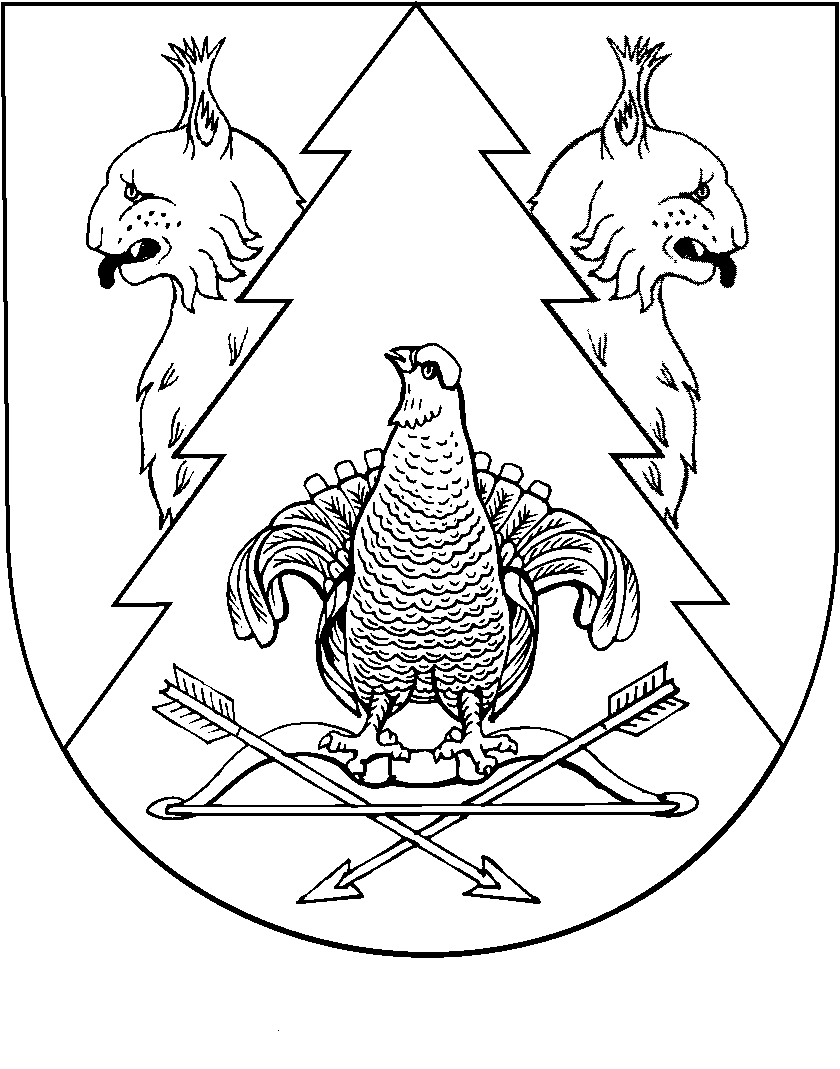 